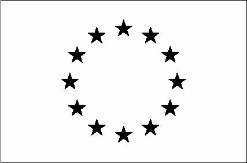 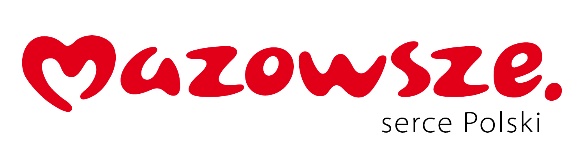 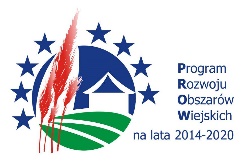 „Europejski Fundusz Rolny na rzecz Rozwoju Obszarów Wiejskich: Europa inwestująca w obszary wiejskie”   
Instytucja Zarządzająca Programem Rozwoju Obszarów Wiejskich na lata 2014-2020 - Minister Rolnictwa i Rozwoju Wsi 
Operacja współfinansowana ze środków Unii Europejskiej w ramach Schematu II Pomocy Technicznej „Krajowa Sieć Obszarów Wiejskich” Programu Rozwoju Obszarów Wiejskich na lata 2014-2020	Mazowiecki Park Naukowo Technologiczny- Park Spółdzielczy w partnerstwie z Fundacją Nauka i  Edukacja dla Agrobiznesu w Warszawie realizuje operację pn.:  Smart Villages - sieci powiązań na rzecz rozwoju obszarów wiejskich Mazowsza” finansowany ze środków Krajowej Sieci Obszarów Wiejskich, Programu Rozwoju Obszarów Wiejskich na lata 2014-2020.Mazowiecki Park Naukowo Technologiczny – Park Spółdzielczy (MPNT) bierze udział w wdrażaniu koncepcji Smart Village w województwie mazowieckim. Zarząd Województwa Mazowieckiego w lipcu 2019 roku przyjął Informację w sprawie realizacji przedsięwzięcia polegającego na wdrożeniu w województwie mazowieckim koncepcji Smart Villages. W ramach części badawczej realizowane są badania polegające na identyfikacji elementów istotnych z punktu widzenia rozwoju rolnictwa i obszarów wiejskich, których celem jest wypracowanie optymalnych i kompleksowych rozwiązań naprawczych, propagowanie wyników projektu oraz zapewnienie ekspertów dla mieszkańców wsi. Przedmiotem części wdrożeniowej jest opracowanie i dostarczenie aplikacji w wersjach mobilnej i desktopowej umożliwiającej badanie produkcyjnych właściwości gleby, monitoringu upraw rolnych i certyfikowania gospodarstw rolnych, zintegrowanej z mobilnym centrum diagnostycznym gleby wraz z dostawą odpowiedniej infrastruktury technicznej. Projekt realizują jednostki naukowe i instytuty badawcze tak jak Politechnika Warszawska, Szkoła Główna Gospodarstwa Wiejskiego w Warszawie, Instytut Ekonomiki Rolnictwa i Gospodarki Żywnościowej – PIB;, Uniwersytet Kardynała Stefana Wyszyńskiego w Warszawie, Instytut Geodezji i Kartografii, Instytut Uprawy Nawożenia i Gleboznawstwa w Puławach – PIB oraz Sieć Badawcza Łukasiewicz - Instytut Lotnictwa Dodatkowe zaangażowane instytucje posiadające możliwości praktycznego wdrożenia oraz przetestowania wypracowanych rozwiązań to Mazowiecki Ośrodek Doradztwa Rolniczego oraz Mazowiecki Park Naukowo-Technologiczny. Produktem niniejszego projektu jest opracowanie analityczno-studialna. W wyniku przeprowadzonych badań, zidentyfikowano przedmiotowe obszary województwa, oraz zaproponowano dla nich optymalne rozwiązania, mające na celu rozwój, w szczególności obszary:w których należy umacniać wykształcone specjalizacje w produkcji rolniczej;w których należy zainicjować przestrzennie zmiany w strukturze użytków rolnych (w tym scalenia gruntów), które pozwolą wykształcić optymalną specjalizację produkcji roślinnej i zwierzęcej;w których należy promować i inicjować przeobrażenia w powierzchni upraw w celu rozwoju innych kierunków rolnictwa lub rezygnacji z rolnictwa i rozwoju innych gałęzi gospodarki;preferowanych do roślinnej produkcji ekologicznej.Rolą MPNT w niniejszym przedsięwzięciu jest promocja i wdrażanie rezultatów projektu w tym prowadzenie działań informacyjnych i promocyjnych w drodze szkoleń, warsztatów, seminariów oraz opracowanie materiałów promujących tę ideę w śród rolników i mieszkańców obszarów wiejskich. Koncepcja Smart Villages w województwie mazowieckim zakłada opracowanie analityczno-studialne - wkład do opracowania Strategii Rozwoju Obszarów Wiejskich Województwa Mazowieckiego oraz zakłada opracowanie rozwiązań niezbędnych do wszechstronnego rozwoju wsi i gospodarstw rolnych, poprawy warunków życia w tym pracy ludności (priorytetów interwencji w obszary wiejskie, schematów/modeli działań do przechodzenia z rolnictwa w inne dziedziny gospodarki, zmiany funkcji obszarów wiejskich).           Mazowiecki Park Naukowo Technologiczny - PS zdiagnozował problem braku absorpcji badań  naukowych do rozwoju gmin jako czynnika sukcesu rozwoju regionalnego Mazowsza.  Jednostki Samorządu Terytorialnego to grupa podmiotów mająca realny wpływ na wdrażanie innowacyjnych pomysłów w oparciu o zdiagnozowaną sytuacje województwa mazowieckiego i sugestie zmian do rozwoju. Realizacja operacji przyczyni się do upowszechnienia diagnozy stanu obecnego Mazowsza z nakreślonymi kierunkami zmian w zakresie rozwoju Gmin województwa mazowieckiego. W perspektywie długoterminowej takie działanie będzie miało wpływ na spójny rozwój obszarów wiejskich z uwzględnieniem zdiagnozowanych potrzeb uwzględnionych w strategii regionu województwa. Przedstawiciele samorządów lokalnych (gmin, powiatów) nabędą potrzebną wiedzę w zakresie obecnych uwarunkowań obszarów wiejskich na Mazowszu ze wskazaniem identyfikującym elementy spowalniające ich rozwój oraz wskazujące potrzeby i kierunki działań. Kluczowe kompetencje w aspekcie opracowywania lokalnych strategii, uwzględniających aktualny stan potrzeb.  Badania uwzględniają modele efektywnych gospodarstw rolnych dla różnych obszarów województwa i ich dyslokację (określenie specjalizacji regionalnych), uwzględniają rozwiązania dla zainicjowania nowoczesnego rolnictwa w województwie; wskazują na rozwiązania niezbędne do wszechstronnego rozwoju wsi i gospodarstw rolnych, poprawy warunków życia oraz pracy ludności. Wartym uwagi obszarem opracowania stanowią schematy działań do przechodzenia z rolnictwa w inne dziedziny gospodarki - zmiany funkcji obszarów wiejskich. Materiały opracowany w ramach koncepcji Smart Villages stanowią podstawę - kompendium wiedzy, do spójnego z regionem województwa planowania i zarządzania samorządzie lokalnym. Celem operacji jest opracowanie publikacji popularno-naukowej (monografii) pn.: Profile regionalne Mazowsza – diagnoza i propozycje zmian dla obszarów wiejskich”, dla przekazania informacji, poszerzenia wiedzy i umiejętności oraz wyjaśnienie kwestii zawartych w wynikach badań w ramach koncepcji Smart Viillages w województwie mazowieckim.  Projekt zakłada również organizację konferencji w zakresie możliwości nabycia praktycznych umiejętności oraz ugruntowania wiedzy pomiędzy podmiotami uczestniczącymi w rozwoju obszarów wiejskich. Działania w projekcie kierowane są do przedstawicieli JTS województwa Mazowieckiego, uczelni wyższych, Izb Gospodarczych,  Lokalnych Grup Działania z terenu woj. mazowieckiego oraz Doradztwa Rolniczego na Mazowszu.Zachęcamy do współpracy!